Cumbria Prayer Diary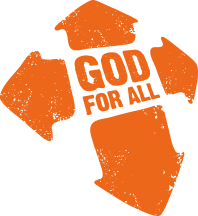 February 2021Praying with our fellow Christians in Cumbria, together with our link dioceses of Northern Argentina, Stavanger and ZululandThe ongoing lockdown means that Church House remains closed and therefore it is impossible to print off hard copies of the prayer diary for the foreseeable future.  The Vision prayer for the new five-year strategy has now replaced the former God for All prayer on the final page.We will continue to pray for those who are in the front line of dealing with the current pandemic and the use of the following prayer is encouraged:Loving God, as your Son healed the sickAnd brought good news to the needyBe with us this day.Loving Jesus as you taught us to‘Do unto others as you would have them do to you’Be with all the medical staff this day.Loving spirit, your gift is healing,Bring your healing fire to our homes, our hospitals and our county,But most of all, be with us this day. AmenFor full information of the Anglican Communion please visit https://www.anglicancommunion.org/resources/cycle-of-prayer.aspxPrayer Diary Editor – Cameron Butlandcdsa03@gmail.comWeek Four Theme – Appleby DeanerySunday 31st January - CandlemasDeanery – giving thanks for our two Mission Communities under the joint title of Heart of Westmorland, praying for mission in the Eden ValleyCoronavirus – for the ongoing pressure on the NHS especially remembering the hospitals in the county and all frontline medical staff in caring for those suffering from the worst effects of the pandemic.Vision – for the work of God for All Church leaders’ Strategy Group and the Operations Group, replacing the old SSG and SIG, we pray for clear ecumenical leadership of the new VisionWorld Church - Pray for Igreja Episcopal Anglicana do Brasil Bishops – Bishop Emma, licencing at Two Valleys beneficeMonday 1st February Deanery – for Rural Dean: Stewart FyfeLay Chair: Sue WigleySecretary and MC Office Manager: Joyce KeetleyTreasurer: Clive WigleyHouse of Clergy Secretary: Judy PolkinhornWorld Church - The Diocese of All Saints Cathedral – The Anglican Church of Kenya Bishops – Bishops James and Emma at BLT; Bishop James licensing of Mark Houston to the Inglewood GroupTuesday 2nd FebruaryPresentation of Christ in the TempleThe Feast of the Presentation which is commonly known as ‘Candlemas’, marks the end of the Advent, Christmas and Epiphany seasons.  From today the church begins to look forward to Lent, Holy Week and Easter.Deanery – for Network Youth Church Leader: Rachel Milburn. Pioneer ministers: Dan and Kristy Pattimore leading Messy Church and Family ChurchWorld Church - The Diocese of Aluakluak – The Province of the Episcopal Church of South Sudan Bishops – Bishops James at the God for All Strategy Meeting; Bishop Emma at Emmanuel College Staff interviewsWednesday 3rd FebruaryDeanery – for pastoral mission for the Renew Welbeing Café and Bereavement Support Group, ApplebyWorld Church - The Diocese of Amazônia – Igreja Episcopal Anglicana do Brasil Bishops – Bishop James at the Western Dales interviewsThursday 4th FebruaryDeanery –we pray for Organic ChurchHeart of Westmorland YouTube ChannelZoom Church in High WestmorlandWorld Church -  The Diocese of Amichi – The Church of Nigeri Bishops – Bishop Emma National Church Planting Steering Group and Emmanuel College Staff InterviewsFriday 5th FebruaryDeanery – for our faith in God’s infinite resources, our willingness to take risks and for our willingness to develop new habits of worship and outreach that can draw in new Christians.World Church - The Diocese of Amritsar – The (united) Church of North India Bishops - Bishop Emma at Emmanuel College Staff interviewsSaturday 6th FebruaryAccession of Queen Elizabeth II  Today marks the sixty-ninth anniversary of the accession of Queen Elizabeth.  Although a day that is not officially commemorated due the Queen’s own preference to remember the anniversary of her father’s death, it is a day when prayers are said for the Sovereign.Deanery – for new expressions of Church to emerge post-Covid and for our continuing online presence.World Church - The Diocese of Andaman & Car Nicobar Islands – The (united) Church of North India Week Five Theme – Grasmoor MCSunday 7th February – Creation SundaySecond Sunday before Lent MC – we pray for the member church communities:  All Saints Cockermouth; Christ Church Cockermouth;Methodist Church Cockermouth; URC Cockermouth;St Bridget’s Bridekirk; Christ Church Great Broughton;St Bridget’s Brigham; Methodist Church Brigham;St Luke’s Clifton; St Oswald’s Dean; St Philip’s Mosser;St Michael’s Mosser; St Cuthbert’s Lorton; St Bartholmew’s Loweswater; St James’s ButtermereCreation – today is Creation Sunday, we pray that we may in our generation be faithful stewards of this planet, that we might seek to protect our beautiful home and to pass it on to a new generation in a better state. Coronavirus – pray for those administering the vaccination programme, for the enormous pressures of expectations that are laid upon the vaccines and that we may all play our part in protecting one another.Vision – we give thanks for the fourfold programme: follow daily; care deeply; speak boldly; and, tread gently.  We pray that we might engage in these mission imperatives and develop our local mission together.World Church - The Anglican Church of Burundi Diocese – for the Bishop’s Council and Diocesan Synod, for the diocesan staff and for decisions to be made about the future, asking for the gift of discernment and God’s guidance.Monday 8th FebruaryMC – we pray for our Lay Leadership teams, DCCs and PCCs. Those who care for our buildings, manage our finances and oversee our safeguarding. Our ordinands Christina Brentnall, Deborah Hoddinott, Barbara Robinson and Lucy Thompson. All those exploring authorised ministry. Curate Gill Davidson. Team Vicar Adrian Thompson, and Team Rector Jane Charman.World Church - The Diocese of Saint Andrews Dunkeld & Dunblane – The Scottish Episcopal Church Tuesday 9th FebruaryMC – for those trying to keep our youth and children’s work going online amidst the current restrictions. Pray for families who are under pressure and for all our young people who are missing their freedom and wondering what the future holdsWorld Church - The Anglican Missionary District – Igreja Episcopal Anglicana do Brasil Bishops – Bishop James at the House of Bishops; Bishop Emma Lambeth Conference Working GroupWednesday 10th FebruaryScholasticaThe twin sister of Benedict of Nursia.  The Benedictine order remembers her today in her own right and her influence upon the church and the dedication of many leading women to the life of prayer.MC – we pray for all those feeling the pain of isolation and for those who are doing their best to keep in touch with them. For more volunteers to support the important work of Linking LivesWorld Church - The Diocese of Angola – The Anglican Church of Southern Africa Bishops – Bishop James pre-BAP meetings; Bishop Emma at CTiC Leaders MeetingThursday 11th FebruaryMC – For our online Sunday services and daily online Night Prayer service. For wisdom about the future of online worship once restrictions are liftedWorld Church - The Diocese of Ankole – The Church of the Province of Uganda Friday 12th FebruaryMC – That coronavirus will not become a reason for individual churches to withdraw into themselves. Especial prayers for our benefices currently in vacancy and for our URC partners at a time of challenge and changeWorld Church -  The Diocese of North Ankole – The Church of the Province of Uganda Bishops – Bishop Emma Director of Ministry interviewsSaturday 13th FebruaryMC – for exciting building plans at All Saints Cockermouth, Christ Church Cockermouth and Brigham, that they may equip these churches for outreach and serviceWorld Church – The Diocese of Northwest Ankole – The Church of the Province of Uganda Week Six Theme – LentSunday 14th February – TransfigurationSunday before LentLent – for a faithful keeping of Lent, we pray that this season might be a holy time in our lives, set apart for prayer, study and acts of service to one another.Coronavirus – for all those suffering in their work as a result of the pandemic, for those made redundant, for businesses facing closure and for all struggling with debt, may we seek to support one another.Vision - Pray for the implementation of the new Vision, for all seeking to grow disciples and encouraging those new in the faithWorld Church - Pray for The Anglican Church of Canada Monday 15th FebruaryThomas BrayThomas Bray founded the SPG in 1698, which is now known as the USPG, and pioneered mission in Maryland in the USA.  Today we give thanks for the USPG together with CMS and the history of missionaries traveling to many parts of the world.Lent – for all those planning Lent courses and the encouragement of many people to take partWorld Church - The Diocese of South Ankole – The Church of the Province of Uganda Bishops – Bishop Emma God for All Operations Group and Emmanuel College Academic Subgroup meetingShrove Tuesday 16th FebruaryLent  – for a day of reflection and preparation for the coming season of Lent, traditionally a day to make a formal Confession, we pray the each of us may use this time to reflection upon our own discipleship.World Church - The Diocese of West Ankole – The Church of the Province of Uganda Ash Wednesday 17th FebruaryToday is one of the holiest days of the Church’s Year, a day of obligation, when each of us are expected to attend to church.  Traditionally a day to receive the imposition of ashes as a sign of our penitence.Lent – we pray for forgiveness of our sins as we pray that we might forgive one another in the love of our Saviour Jesus ChristWorld Church - The Diocese of Antananarivo – The Church of the Province of the Indian Ocean Bishops – Bishop Emma Penrith Community 24/7 Prayer Thursday 18th FebruaryLent – for all those who will make this season by fasting, giving up a luxury or using the discipline of self-denial to mark this time as special and dedicated to God.World Church –  The Diocese of Antsiranana – The Church of the Province of the Indian Ocean Friday 19th FebruaryLent – for the Diocesan Lent course, for Bishop Emma in her leadership and for all who will take part.World Church -  The Diocese of Araucanía – Iglesia Anglicana de Chile Saturday 20th FebruaryLent – for all those who are studying a book for Lent, that they might be enriched in their journey of faith.World Church - The Diocese of the Arctic – The Anglican Church of Canada Week Seven Theme – Central Lakes MCSunday 21st February – Lent 1 MC – for the churches in the Mission Community: Anglican Churches of Ambleside, Brathay, Langdale,  Grasmere, Rydal, Hawshead, Satterthwaite, Rusland, Sawry, Methodist churches in Hawshead and Ambleside, Baptist Churches in Hawshead Hill and Ambleside, The Society of Friends at Thornthwaite and Colthouse, Rydal Hall and the Network Youth Church.  Coronavirus – for the county resilience group and local resilience hubs, pray for those caring for all who are shielding or vulnerable in our communityVision – Pray for all who are caring for one another through the work of local FoodbanksWorld Church - Pray for The Church of the Province of Central Africa Diocese – for the meeting of the Bishop’s Council in this coming week and for the preparation of a new diocesan budget, for faithful giving and local stewardship.Monday 22nd FebruaryMC – for John Dixon, Beverley Lock, Nick Hallam, Jane Natrass, Brian Lock, David Wilmot, Kath and Andrew Dodd, Ray Lane, Maggie Patchett, Graham Ransome, George Wrigley, Churchwardens, PCCs and Church Councils. World Church -  The Diocese of Argentina – The Anglican Church of South America Tuesday 23rd FebruaryPolycarpPolycarp was reputedly baptised by St Paul, he became Bishop Smyrna and was martyred for the faith. Having refused to abandon his faith, famously saying, ‘I have served my Lord for these 86 years and why now should I renounce him?’MC – for Crumpet Church (after school Mondays) , Network Youth Church (Youth Café on Mondays) Assemblies in all the Primary Schools – pray for more contact with the Senior schools please.World Church -  The Diocese of Northern Argentina – The Anglican Church of South America Wednesday 24th February – Ember DayMC – for our pastoral mission, Link with Evergreens in Ambleside. Bereavement Group, Church Pastoral Teams, Work with Tourism Industry Project for Maggie seeking to strengthen her team.World Church - The Diocese of Argyll & The Isles – The Scottish Episcopal Church Bishops – Bishop Emma Education diocesan meeting and CCL BoardThursday 25th FebruaryMC – for Walking Church, Christian Mediation GroupsWorld Church -  The Diocese of Arizona – The Episcopal Church Bishops – Bishop Emma Reaching Deeper project meeting; Filming ‘grill a bishop’ interview for NISCUFriday 26th February – Ember DayMC – for our faith despite dack of time and resources to develop missionWorld Church - The Diocese of Arkansas – The Episcopal Church Saturday 27th FebruaryGeorge HerbertChurch of England, priest, spiritual writer and poet lived at the beginning of the seventeenth century, of immensely importance in creating Anglicanism.MC – for Pilgrimage Project. A real sense of awakening as we emerge from the pandemic.World Church -  The Diocese of Armagh – The Church of Ireland Bishops – Bishop James at the General Synod; Bishop Emma Readers serviceWeek Eight Theme – Carlisle West MCSunday 28th February – Lent 2MC – giving thanks for the church communities in the Mission Community: St John’s London Road, St Andrew’s Botcherby, St Peter’s Kingmoor, St John’s Houghton and 4LIFE.  We pray to be a growing family of thriving congregations.Coronavirus – for our children, for  those who have not been able to attend school, for the impact upon this generation’s development and opportunities, we pray for their well beingVision - Pray for the care of our local environment, that we might take seriously the fifth mark of mission and care for the land that we have been given and all lifeWorld Church - Pray for Iglesia Anglicana de la Region Central de America Bishops – Bishop Emma preach at St Paul’s Church BarrowMonday 1st MarchSt DavidPatron saint of Wales and as Dewi one of the founding saints of the church in the sixth century.  As an inspiration and leader of the first churches in Wales his faith and courage are an example to all modern Christians.MC – for the leadership Rev Andrew Towner (MC leader) and Rev Steve Donald, with Esther Cruse (MC administrator) and our MCC (Mission Community Council): Bryony, Rob, Emily, Giles, Paul, FraserWorld Church - The Diocese of Armidale – The Anglican Church of Australia Tuesday 2nd MarchSt ChadOne of four brothers rescued from slavery by Aidan, Chad after his education at Lindisfarne became missionary to pagan Mercia.  He converted the kingdom establishing his first community at Lichfield in the seventh century.MC – for many ministries paused, but Houghton & Kingmoor’s ‘Someday School’ every Wednesday and Impact (secondary-school age-group) on Tuesday evenings.World Church -  The Diocese of Arochukwu / Oha a – The Church of Nigeria (Anglican Communion) Wednesday 3rd MarchMC – for many ministries paused, but willing teams ready to recommence; pray for all those phoning around people so that no-one feels forgotten or left out.World Church -  The Diocese of Aru – Province de L’Eglise Anglicane Du Congo Thursday 4th MarchMC – Give thanks for the outreach work developed from St Andrew’s Botcherby, and pray for plans to plant a new congregation in Houghton during 2021/2022.World Church -  The Missionary Diocese of Asaba – The Church of Nigeria (Anglican Communion) Friday 5th MarchMC – pray for mutual love and forgiveness, praying against gossip and hardness of heart. Pray for the joy of the Lord to motivate, and the peace of Christ to rule.World Church -  The Diocese of Asante-Mampong – The Church of the Province of West Africa Saturday 6th MarchMC – for We pray to be a growing family of thriving congregations. Give thanks for our incoming Associate Minister Rev Gary Tubbs, and for wisdom in the many opportunities before us.World Church - The Diocese of Saint Asaph – The Church in Wales Vision PrayerLiving Lord, as we offer to you our common life,refresh our vision that we may know your willand seek to follow in all your ways.May we follow daily as your disciples,care deeply for one another in community,speak boldly your gospel word of love,and tread gently as faithful stewards of your goodness.We ask this in the power of your holy name,Creator, Redeemer and Sustainerof our lives, today and for ever. Amen